Кожна людина має свої власні захоплення і хобі. Саме тому шукає для себе те,що подобається і цікавить. І найчастіше вона звертається до Інтернету -  всесвітньої  павутини, де можна знайти все і про все. Але нам простим користувачам нелегко знайти в цьому розмаїтті те,що нам потрібно.Ця інформаційна листівка допоможе вам зорієнтуватися  у морі цікавих сайтів, знайти те ,що вам цікаво. То ж читайте і знаходьте корисні сайти для вашого вільного часу.  Астрологічний журнал "Місячний календар" http://www.moygoroskop.com/- Щоденний гороскоп, гороскоп сумісності, місячний календар, астро-дієта, косметологія, здоров'я. Статті.Віртуальні українські листівки http://www.postcard-ua.com/ - Електронні листівки на кожен день і до свят.Всеукраїнський портал про тварин http://zoohall.com.ua/- Всеукраїнський портал про тварин: журнали "Твій собака" та "Твій кіт", авторські статті, анонси республіканських та міжнародних виставок, розділи мисливства та рибальства, інформація про виробників товарів та спеціалізовані магазини.Газета вільної молоді "Молодіжна правда" http://www.mpravda.com/ - Незалежне видання, що висвітлює події у молодіжному середовищі, а також інший спектр новин, який представляє інтерес для молоді.Гороскоп, сонник, тлумачення імен http://horo.meta.ua/ - Гороскопи, сонник, тлумачення імен наДомашні тварини http://www.pets.kiev.ua/ - Інформаційний ресурс все про тварин і для тварин: поради по утриманню, розведенню і лікуванню, поради ветеринара, продукція для тварин і ціни на неї, також зоомагазини, ветеринарні клініки, журнали, виставки, дошка оголошень, форум, чат, фотографії.Жива планета http://ukrrabbit.moy.su/ - Інформація про тварин: статті, фотографії. Продаж тварин.Жіночий журнал "Наталі" http://www.natali.ua/ - Мода, стиль життя, зірки, здоров'я, кар'єра, дім, гороскоп. Анонси нових номерів. Інформація про акції.Жіночий журнал veslo.org http://www.veslo.org/ - Краса і здоров'я, кар'єра, любов і секс: статті і поради. Цікаві новини, рецепти, гороскопи. Форум.Журнал "Дарина" http://darina.kiev.ua/ - Журнал для жінок: догляд за собою, здоров'я, дитяча, кар'єра, кулінарні рецепти, інтернет-магазин парфумерії.Знайомства на <МЕТА> http://dating.meta.ua/ Сервіс знайомств на порталі META.UA. Пошук та додавання анкет, зустрічі та спілкування.Інтернет-об'єктив http://io.com.ua/ - Сайт фотоальбомів.Міста України http://cityua.net/ - Новини, історії, анекдоти, знайомства, спілкування.Моє в'язання http://www.knitting.com.ua/ - Сайт присвячений в'язанню на спицях. Фотоальбом робіт, схеми, опис.Пізнавальний сайт "ZooClub.com.ua" http://www.zooclub.com.ua/ - Пізнавальна  інформація про види і породи тварин, їхнє формування і розвиток; опис, характеристики і стандарти, а також про вплив цих факторів на звички, рефлекси і поводження тварин при взаєминах з людиною в природному середовищі.Портал "Місто зустрічей" http://www.randevucity.net/ - Розважальний портал.Портал розваг xoxot.net http://xoxot.net/ - Гумор, картинки, розваги.Рецепти домашньої кухні http://www.vkysno.kiev.ua/ - Рецепти домашньої кухні: святкові меню, випічка, салати, закуски.Рецепти. Закуски. Напої http://kuhar.com.ua/ - Статті, рецепти блюд, закусок, гарнірів.Розважальний ресурс - "Prikolnoe.INFO http://prikolnoe.info/ - Анекдоти, розповіді, прикольне фото, шпалери і інша інформація для відпочинку.Розплідник сіамських і орієнтальних кішок "Maaw" http://maaw.com.ua/ - Інформація про розплідник, опис породи, статті, книги з утримування та догляду. Каталог посилань, фотографії.Сайт “Гарбуз: рідне – модне!” http://garbuz.org.ua - На сайті “Гарбуз: рідне – модне!” Ви можете знайти велику кількість статей стосовно орнаменту та техніки виконання народної вишивки, художньо-технічних особливостей української вишивки та інше.Сайт bayan.org.ua http://bayan.org.ua/ - Блоги, розваги.Сайт jokes.com.ua http://jokes.com.ua/ - Розважальний сайт. Приколи, анекдоти, історії, картинки, фото.Сайт xoxma.net http://xoxma.net/- Анекдоти, приколи, знайомства, фотоальбоми, однокласники, листівки, ін.Сайті "Українські страви" http://ukrstrava.kiev.ua/ - Тут можна ознайомитися з рецептами перших та других страв, закусок, солодкого і пасок, порадами щодо їх приготування.Смішно.ком http://smishno.com/ - Розважальний сайт.Фотографії України http://www.albumua.com/ -  На сайті розміщені фотографії місцевості України. Крим, гори, море, пам'ятники, палаци, печери, Острів Хортиця.Юлечкіни рецепти http://www.julirezept.net/ - Кулінарні рецепти: перші, другі блюда, м'ясо, торти, напої.Сайт корисної інформації http://korusna.info – допоможе знайти  відповіді  на  різноманітні запитання ,що виникають у повсякденному житті кожної людини. Якщо у вас виникло питання «як?» заходьте на цей сайт.Сайт flibusta – бажаєте відпочити на дозвіллі, читаючи улюблену книгу? Завітайте на цей сайт. Це хороша можливість прочитати улюблену книгу безкоштовно.waplib.net – безкоштовна онлайн-бібліотека, що налічує 130 тисяч книг, посортованих за тематиками. Ці книги можна читати  не лише на комп’ютерах, а й на мобільних телефонах та інших портативних пристроях.http://tut-cikavo.com/ – тут ви знайдете відомості про природу, унікальні технології, подорожі, космос, тварин і про багато іншого.Відділ культури і туризму Золотоніської райдержадміністраціїЗОЛОТОНІСЬКА ЦЕНТРАЛЬНА РАЙОННА БІБЛІОТЕКА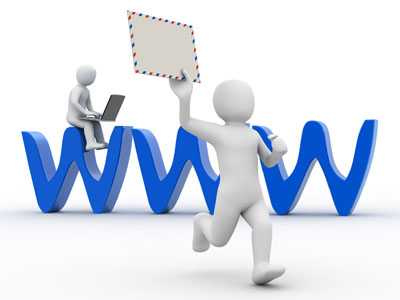 Вебліографічний списокЗолотоноша, 2015